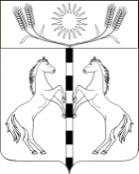 РЕШЕНИЕСОВЕТА КАНЕЛОВСКОГО  СЕЛЬСКОГО ПОСЕЛЕНИЯ СТАРОМИНСКОГО РАЙОНА ЧЕТВЕРТОГО СОЗЫВАот 24.03.2023		                                                                           № 39.1ст-ца КанеловскаяО внесении изменений в решение Совета Канеловского сельского поселения Староминского района от 06 октября 2016 г. № 20.7 "О налоге на имущество физических лиц"В соответствии со статьями 5, 55 Налогового кодекса Российской Федерации, руководствуясь подпунктом 3 пункта 1 статьи 26 Устава Канеловского сельского поселения Староминского района, Совет Канеловского сельского поселения Староминского района решил:1. Внести в решение Совета Канеловского сельского поселения Староминского района от 06 октября 2016 г. № 20.7 "О налоге на имущество физических лиц" изменения, изложив пункт 1 в новой редакции:«1. Внести в подпункт 1 пункта 2 решения Совета Канеловского сельского поселения Староминского района от 06 октября 2016 г. № 20.7 "О налоге на имущество физических лиц" изменения, изложив его в новой редакции:«1). 0,12 процента в отношении:-жилых домов, частей жилых домов, квартир, частей квартир, комнат;-объектов незавершенного строительства в случае, если проектируемым назначением таких объектов является жилой дом, части жилого дома;-единых недвижимых комплексов, в состав которых входит хотя бы одно жилое помещение (жилой дом, части жилого дома);-гаражей и машино-мест, в том числе расположенных в объектах налогообложения, указанных в подпункте настоящего пункта;-хозяйственных строений и сооружений, площадь каждого из которых не превышает 50 квадратных метров и которые расположены на земельных участках, предоставленных для ведения личного подсобного, дачного хозяйства, огородничества, садоводства и индивидуального жилищного строительства.».».2. Признать утратившем силу решение Совета Канеловского сельского поселения Староминского района № 6.2 от 22.04.2020 года3. Специалисту администрации Канеловского сельского поселения Староминского района (Костенко) обеспечить опубликование настоящего решения в газете «Степная новь», а также разместить на официальном сайте администрации Канеловского сельского поселения Староминского района в информационно-телекоммуникационной сети «Интернет».4. Настоящее решение вступает в силу со дня его официального опубликования.Исполняющий обязанности главы Канеловского сельского поселения Староминского района	Т.М.Пряморуков